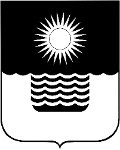 Р Е Ш Е Н И Е ДУМЫ МУНИЦИПАЛЬНОГО ОБРАЗОВАНИЯГОРОД-КУРОРТ ГЕЛЕНДЖИКот 4 мая 2018 года 	                    		            	                            	№ 756г. ГеленджикО внесении изменений в решение Думы муниципального образования город-курорт Геленджик от 30 сентября 2015 года №320 «Об утверждении перечня земельных участков, подлежащих предоставлениюгражданам, имеющим трех и более детей»В целях реализации прав граждан, имеющих трех и более детей, на предоставление земельных участков, руководствуясь Земельным кодексом Российской Федерации, статьями 16, 35, 43 Федерального закона от  6 октября 2003 года №131-ФЗ «Об общих принципах организации местного самоуправления в Российской Федерации» (в редакции Федерального закона от 29 декабря 2017 года №463-ФЗ), Законом Краснодарского края от 26 декабря  2014 года №3085-КЗ «О предоставлении гражданам, имеющим трех и более детей, в собственность бесплатно земельных участков, находящихся в государственной или муниципальной собственности» (в редакции Закона Краснодарского края от 6 марта 2018 года №3747-КЗ), статьями 8, 27, 70 Устава муниципального образования город-курорт Геленджик, Дума муниципального образования город-курорт Геленджик р е ш и л а:1. Внести в решение Думы муниципального образования город-курорт Геленджик от 30 сентября 2015 года №320 «Об утверждении перечня земельных участков, подлежащих предоставлению гражданам, имеющим трех и более детей» следующие изменения:приложение к решению, а также приложение к перечню земельных участков, подлежащих предоставлению гражданам, имеющим трех и более детей, изложить в редакции приложений №1, 2 к настоящему решению.2. Опубликовать настоящее решение в Геленджикской городской            газете «Прибой» и разместить на официальном сайте администрации муниципального образования город-курорт Геленджик в информационно-телекоммуникационной сети «Интернет».3. Решение вступает в силу со дня его официального опубликования.Глава муниципального образованиягород-курорт Геленджик                                                                        В.А. ХрестинПредседатель Думы муниципального образования город-курорт Геленджик                                                                  В.В. Рутковский                                                                                          ПРИЛОЖЕНИЕ №1                                                                          к решению Думы муниципального                                                                        образования город-курорт Геленджик                                                                                     от 4 мая 2018 года № 756«ПРИЛОЖЕНИЕУТВЕРЖДЕНрешением Думы муниципального образованиягород-курорт Геленджикот 30 сентября 2015 года №320(в редакции решения Думы муниципального образования город-курорт Геленджикот 4 мая 2018 года № 756)ПЕРЕЧЕНЬземельных участков, подлежащих предоставлению гражданам, имеющим трех и более детей (далее – Перечень)Графический материал с указанием месторасположения земельных участков для индивидуального жилищного строительства, указанных в Перечне, приведен в приложении к настоящему Перечню.Глава муниципального образованиягород-курорт Геленджик                                                                        В.А. Хрестин№п/пМестонахождение земельного участка Площадь земельного участка (кв.м)Кадастровый номерземельного участка12341г. Геленджик, восточная часть                                с. Тешебс, участок №160123:40:0906000:1092г. Геленджик, восточная часть                                с. Тешебс, участок №261323:40:0906000:853г. Геленджик, восточная часть                                с. Тешебс, участок №360023:40:0906000:1164г. Геленджик, восточная часть                                с. Тешебс, участок №460023:40:0906000:1225г. Геленджик, восточная часть                                с. Тешебс, участок №560323:40:0906000:1196г. Геленджик, восточная часть                                с. Тешебс, участок №661223:40:0906000:1187г. Геленджик, восточная часть                                с. Тешебс, участок №761523:40:0906000:868г. Геленджик, восточная часть                                с. Тешебс, участок №862223:40:0906000:12412349г. Геленджик, восточная часть                                с. Тешебс, участок №4560023:40:0906000:12010г. Геленджик, восточная часть                                с. Тешебс, участок №4777223:40:0906000:10411г. Геленджик, восточная часть                                с. Тешебс, участок №4873023:40:0906000:11512г. Геленджик, восточная часть                                с. Тешебс, участок №4961623:40:0906000:12113г. Геленджик, восточная часть                                с. Тешебс, участок №5060123:40:0906000:11414г. Геленджик, восточная часть                                с. Тешебс, участок №5160123:40:0906000:12315г. Геленджик, восточная часть                                с. Тешебс, участок №5260123:40:0906000:11716г. Геленджик, восточная часть                                с. Тешебс, участок №5360123:40:0906000:8817г. Геленджик, восточная часть                                с. Тешебс, участок №5460123:40:0906000:8218г. Геленджик, восточная часть                                с. Тешебс, участок №5563823:40:0906000:10019г. Геленджик, восточная часть                                с. Тешебс, участок №5660823:40:0906000:11020г. Геленджик, восточная часть                                с. Тешебс, участок №5760823:40:0906000:9921г. Геленджик, восточная часть                                с. Тешебс, участок №5860723:40:0906000:9822г. Геленджик, восточная часть                                с. Тешебс, участок №5960823:40:0906000:9723г. Геленджик, восточная часть                                с. Тешебс, участок №6060023:40:0906000:10224г. Геленджик, восточная часть                                с. Тешебс, участок №6160023:40:0906000:11225г. Геленджик, восточная часть                                с. Тешебс, участок №6260023:40:0906000:9426г. Геленджик, восточная часть                                с. Тешебс, участок №6460123:40:0906000:9527г. Геленджик, восточная часть                                с. Тешебс, участок №6560123:40:0906000:9628г. Геленджик, восточная часть                                с. Тешебс, участок №6660123:40:0906000:10629г. Геленджик, восточная часть                                с. Тешебс, участок №6769823:40:0906000:11330г. Геленджик, восточная часть                                с. Тешебс, участок №6960123:40:0906000:83123431г. Геленджик, восточная часть                                с. Тешебс, участок №7060123:40:0906000:8932г. Геленджик, восточная часть                                с. Тешебс, участок №7160123:40:0906000:9033г. Геленджик, восточная часть                                с. Тешебс, участок №7260223:40:0906000:10734г. Геленджик, восточная часть                                с. Тешебс, участок №7389123:40:0906000:10835г. Геленджик, восточная часть                                с. Тешебс, участок №7465323:40:0906000:9136г. Геленджик, восточная часть                                с. Тешебс, участок №7565323:40:0906000:8437г. Геленджик, восточная часть                                с. Тешебс, участок №7865023:40:0906000:8738г. Геленджик, восточная часть                                с. Тешебс, участок №8076023:40:0906000:10539г. Геленджик, восточная часть                                с. Тешебс, участок №8191923:40:0906000:9240г. Геленджик, восточная часть                                с. Тешебс, участок №8278923:40:0906000:10341г. Геленджик, восточная часть                                с. Тешебс, участок №8367123:40:0906000:11142г. Геленджик, восточная часть                                с. Тешебс, участок №8475923:40:0906000:10143г. Геленджик, восточная часть                                с. Тешебс, участок №8566323:40:0906000:93»